Witam Cię.W tym tygodniu. Wykonujemy, jak zwykle ćwiczenia oddechowe.Ćwiczymy motorykę narządów mowy z użyciem głosu.Utrwalamy prawidłową artykulację głoski „ż”.Ćwiczymy czytanie i jednocześnie prawidłową formę rzeczownika                w zdaniu wyrazowo- obrazkowym.Zaczynamy!Film ćwiczenia oddechowe https://www.youtube.com/watch?v=zA85oayoC2QWykonaj poniższe ćwiczenia motoryki narządów mowy.Ćwiczenia języka z użyciem głosuda, de, di, do, du,ta, te, ti, to, tu,at, et, it, ot, ut,ra, re, ri, ro, ru,ar, or, ur, er, ir,wa, we, wi, wo, wu,wymawiamy szybko głoski: l-l-l-l-l,wymawiamy naprzemiennie ln, ln, ln,wymawiamy szybko td, td, td.Ćwiczenia podniebienia miękkiego z użyciem głosugwiżdż na różnych wysokościach, ćwicz chrapanie na wdechu i wydechu przy otwartych ustach,przy nisko opuszczonej żuchwie, oprzyj czubek języka o dolne siekacze i  wyraźnie wymawiaj: ka, ko, ke, ki, ku,kka, kko, kke, kki, kku,kikakoku, kikakoku,ga, go, gu ge, gi,gga, ggo, gge, ggi, ggu,gigagagogu, gigagagogu,ak-ka, ag-ga, ok-ko, og-go, uk-ku, ug-gu, ek-ke, eg-ge,ha, ho, hu, he, hi,wypowiadamy wolno: nga, ngo, ngu nge, ngi,unga, ungo, ungu, unge, ugi,mga-mgo-mgu-mge-mgi.Ćwiczenia warg z użyciem głosurozluźniaj wargi, a następnie z przesadną dokładnością, wypowiadaj samogłoski: a, o, u, e, i, y,naśladuj parskanie konia, wargi rozluźnione - prr, prr, prr,wykonuj murmurando na wydechu - mmma, mmmo, mmmu, mmme, mmmi, mmmy,mrucz dowolne melodie - wyczuwaj wibracje na wargach i policzkach (początkowo przyłóż opuszki palców do warg i policzków),wymawiaj szybko a-u, a-u, a-u, i-o, i-o.Przeczytaj powoli zdania wyrazowo – obrazkowe. Pamiętaj                   o prawidłowym ułożeniu narządów artykulacyjnych                              i stosowaniu poprawnej formy gramatycznej rzeczowników widzianych na obrazkach. Przypominam, że głoska  „ż” jest dźwięcznym odpowiednikiem głoski „ sz”. Narządy artykulacyjne układamy więc  jak przy głosce „sz”.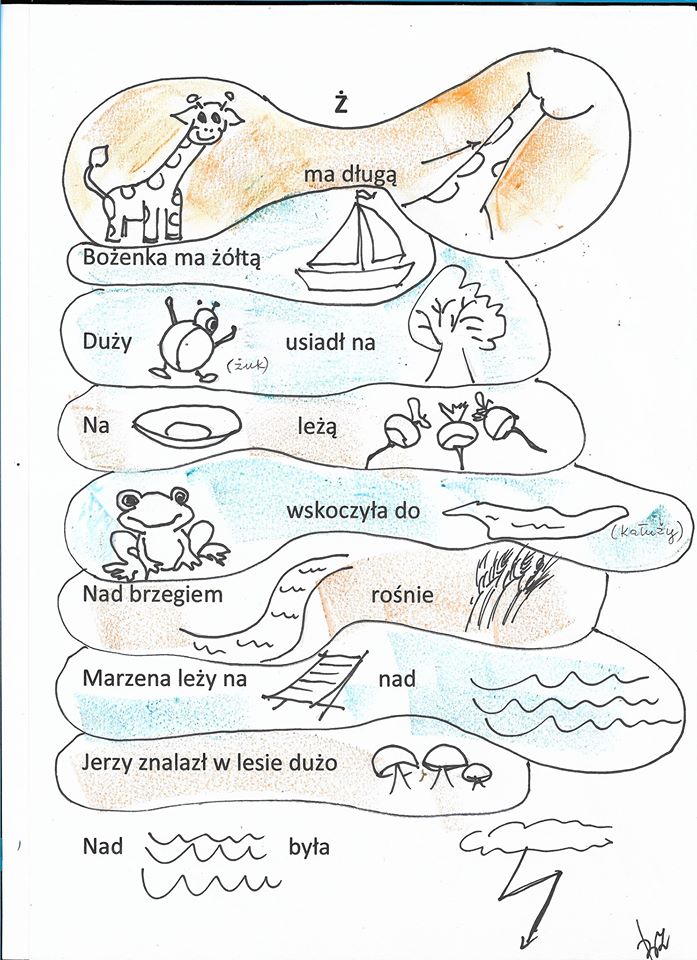 Dziękuję.